Publicado en Nueva York el 06/08/2019 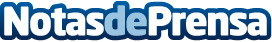 Naciones Unidas otorga Estatus Consultivo Especial a la Fundación establecida por Scientology en EspañaEl Comité ECOSOC de Naciones Unidas otorga Estatus Consultivo especial a la Fundación para la Mejora de la Vida, la Cultura y la SociedadDatos de contacto:Ivan Arjona-Pelado675692123Nota de prensa publicada en: https://www.notasdeprensa.es/naciones-unidas-otorga-estatus-consultivo Categorias: Internacional Nacional Sociedad Solidaridad y cooperación http://www.notasdeprensa.es